Publicado en Luxemburgo el 19/02/2019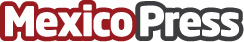 Bertelsmann y Saham lanzan su compañía de experiencia de cliente, MajorelLas marcas Arvato CRM Solutions, Phone Group, Ecco Outsourcing y Pioneers se reúnen bajo la marca Majorel. La nueva compañía tiene presencia en 28 países y es líder en Europa, África y Oriente Próximo. Invertirá varios centenares de millones en capacidades digitales y en su expansión a mercados clavesDatos de contacto:Tom ShortAPCO WorldwideTelf.: +44 (207) 526Nota de prensa publicada en: https://www.mexicopress.com.mx/bertelsmann-y-saham-lanzan-su-compania-de Categorías: Internacional Finanzas Marketing Recursos humanos Ciudad de México Industria Téxtil http://www.mexicopress.com.mx